İL UMUMİ HIFZISIHHA MECLİS KARARIKARAR NO		: 6KARAR TARİHİ	: 23.03.2020	   Kahramanmaraş İl Umumi Hıfzısıhha Meclisi 23 Mart 2020 günü saat 14:30’da Vali Vahdettin ÖZKAN Başkanlığında Valilik  Toplantı Salonunda toplanarak aşağıdaki kararları almıştır.PTT’lerin önünde yığılmalar  olmaması için, PTT’nin 80 yaş üzeri için uyguladığı evde hizmet uygulamasının, 65 yaş ve üzeri ile kronik rahatsızlığı olan ve sokağa çıkması yasaklanan vatandaşlar içinde uygulanmasına ve bu vatandaşlarımızın taleplerini 112 ve 155 üzerinden Vefa iletişim merkezine ileterek PTT ve saha ekiplerimiz ile vatandaşların işlemlerinin yapılmasına,Kamuya açık alanlarda mangal, semaver v.b. yakılması ile toplu halde bulunulmasının yasaklanmasına,Valilik, Büyükşehir Belediyesi, Kaymakamlıklar İlçe Belediyeleri ve İl Sağlık Müdürlüğünün internet sayfalarında ilan edilmesine ve sosyal medya hesaplarından paylaşılmasına,İl Basın ve Halkla İlişkiler Müdürlüğü tarafından yerel basında duyurulmasına, İlan tutanaklarının dosyasında muhafaza edilmesine,Alınan kararların ilçelerde Kaymakamlar koordinesinde kolluk güçlerince, sağlık ve zabıta teşkilatınca yürütülmesine,Alınan idari tedbirlere uymayanlara 1593 sayılı Umumi Hıfzıssıhha Kanununun 282. maddesi gereği idari işlemin kaymakamlar tarafından tesis edilmesine,Oybirliği ile karar verilmiştir.    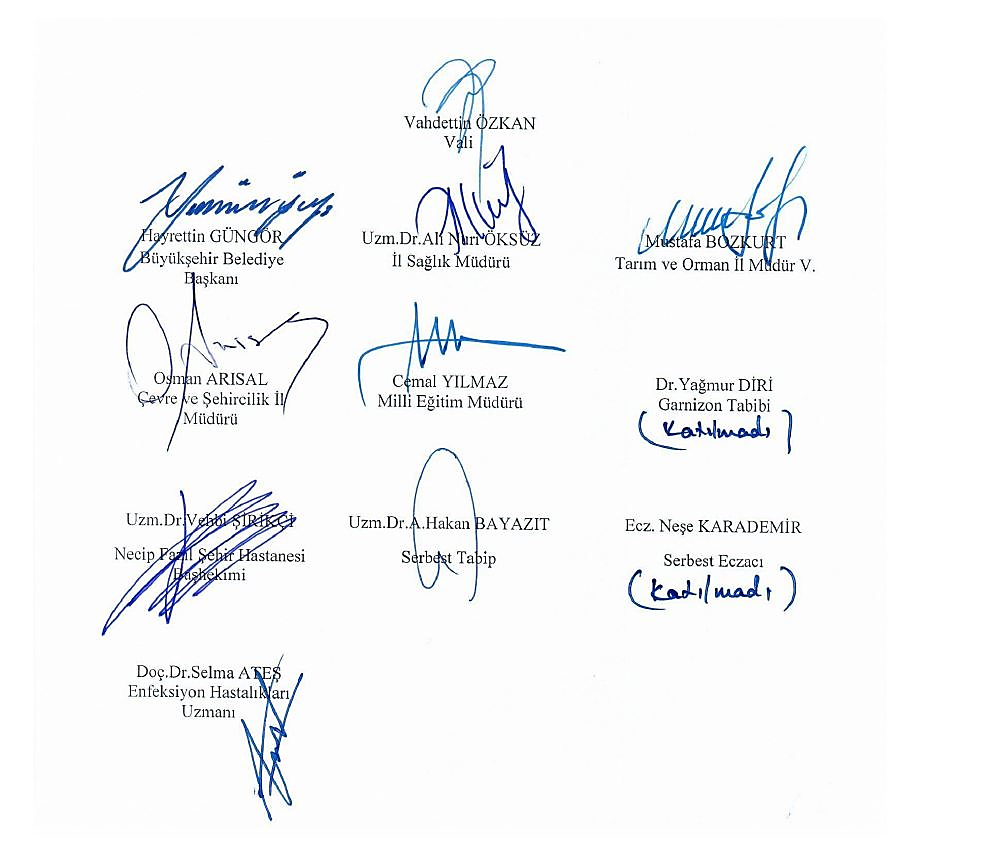 